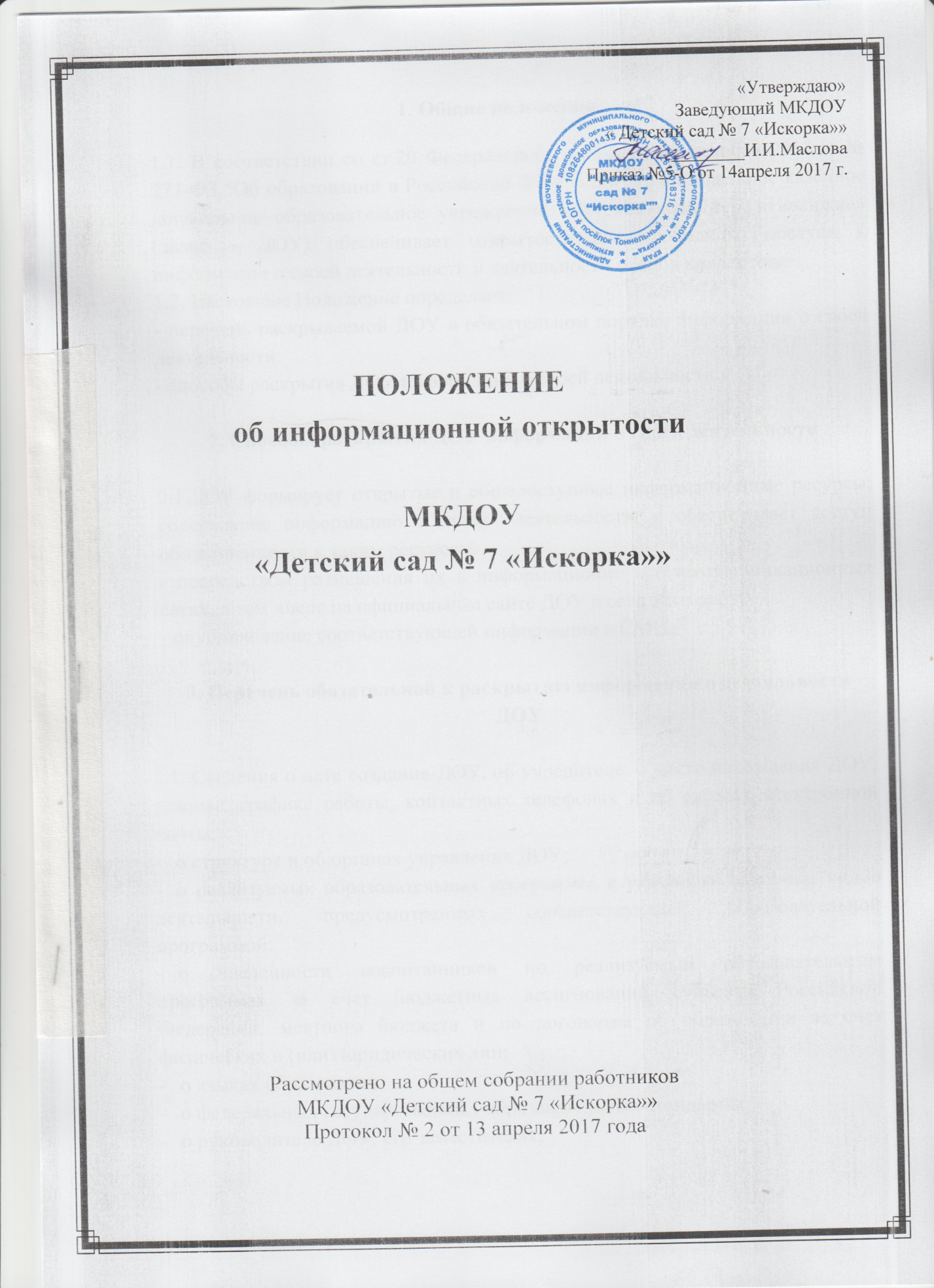 1. Общие положения1.1. В соответствии со ст.29 Федерального закона от 29 декабря 2012 г. № 273-ФЗ "Об образовании в Российской Федерации" муниципальное казённое дошкольное образовательное учреждение «Детский сад № 7 «Искорка»» (далее – ДОУ) обеспечивает открытость для свободного доступа к информации о своей деятельности и деятельности членов коллектива.1.2. Настоящее Положение определяет:- перечень раскрываемой ДОУ в обязательном порядке информации о своей деятельности;- способы раскрытия ДОУ информации о своей деятельности.2. Способы раскрытия ДОУ информации о своей деятельности2.1.ДОУ формирует открытые и общедоступные информационные ресурсы, содержащие информацию о своей  деятельности, и обеспечивает доступ общественности к таким ресурсам:- посредством размещения их в информационно - телекоммуникационных сетях, в том числе на официальном сайте ДОУ в сети Интернет;- опубликование соответствующей информации в СМИ.3. Перечень обязательной к раскрытию информации о деятельности ДОУ3.1. Сведения о дате создания ДОУ, об учредителе, о месте нахождения ДОУ, режиме, графике работы, контактных телефонах и об адресах электронной почты;о структуре и об органах управления ДОУ;о реализуемых образовательных программах с указанием основных видов деятельности, предусмотренных соответствующей образовательной программой;о численности воспитанников по реализуемым образовательным программах за счет бюджетных ассигнований субъекта Российской Федерации, местного бюджета и по договорам об образовании за счет физических и (или) юридических лиц;о языках образования;о федеральных государственных образовательных стандартах;о руководителе ДОУ, его заместителях;о персональном составе педагогических работников с указанием уровня образования, квалификации и опыта работы;о материально-техническом обеспечении ДОУ (в том числе о наличии оборудованных групповых комнатах, объектов для проведения физкультурных  и музыкальных занятий, средств обучения и воспитания, об условиях питания и охраны здоровья воспитанников, о доступе к информационным системам и информационно-телекоммуникационным	сетям,	об электронных образовательных ресурсах);3.2. Копии Устава ДОУ;- лицензии на осуществление образовательной деятельности (с приложениями);- плана финансово-хозяйственной деятельности ДОУ, утвержденного в установленном законодательством Российской Федерации порядке или бюджетной сметы;- локальных нормативных актов, предусмотренных частью 2 статьи 30 Федерального закона от 29 декабря	2012 г. № 273-ФЗ "Об образовании в Российской Федерации", правил внутреннего распорядка обучающихся (воспитанников), правил внутреннего трудового распорядка, коллективного договора;- отчета о результатах самообследования. Показатели деятельности ДОУ, подлежащей  самообследованию,  и порядок его проведения устанавливаются федеральным органом исполнительной власти, осуществляющим функции по выработке государственной политики и нормативно-правовому регулированию в сфере образования;- документа о порядке оказания платных образовательных услуг, документа об утверждении стоимости обучения по каждой образовательной программе;- предписаний органов, осуществляющих государственный контроль (надзор) в сфере образования, отчета об исполнении таких предписаний;- иной информации, которая размещается, опубликовывается по решению ДОУ и (или) размещение, опубликование которой является обязательными в соответствии с действующим законодательством Российской Федерации.4. Порядок размещения информации на официальном сайте ДОУ в сети Интернет4.1. Информация и документы, указанные в пункте 3 настоящего Положения, если они в соответствии с законодательством Российской Федерации не отнесены к сведениям, составляющим государственную и иную охраняемую законом тайну, подлежат размещению на официальном сайте ДОУ  в сети  Интернет и обновлению в течение десяти рабочих дней со дня их создания, получения или внесения в них соответствующих изменений. 4.2. Порядок размещения на официальном сайте ДОУ в сети Интернет и обновления информации о ДОУ, в том числе ее содержание и форма ее предоставления, устанавливаются Правительством Российской Федерации.